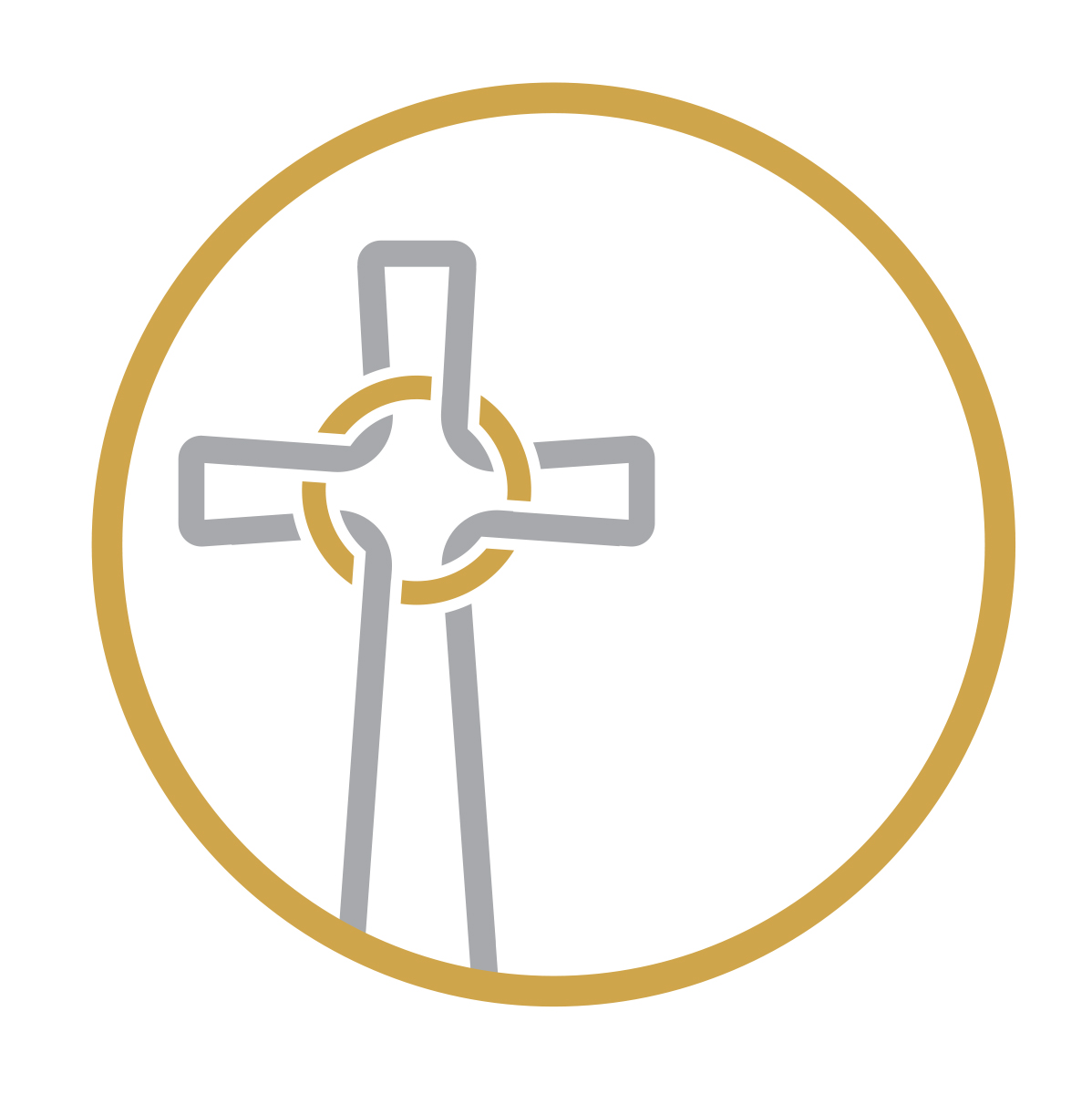 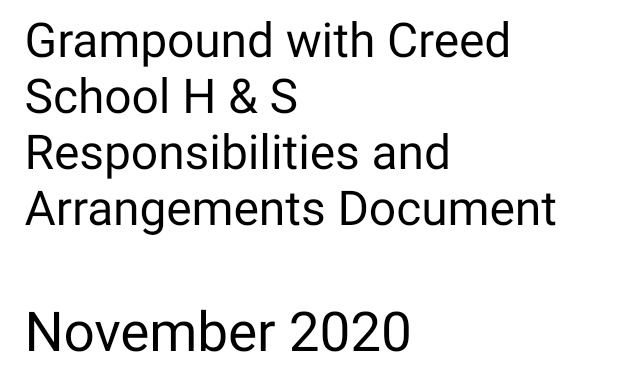 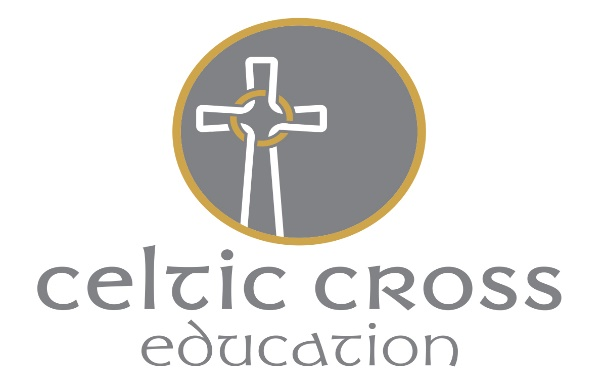 Celtic Cross EducationHealth and Safety Policy and IndexTable of ContentsSchool Statement of IntentThis document should be read alongside the Trust’s Health and Safety policy and gives specific details on the way that the school manages Health and Safety. Signed                                                                                                 3.2.21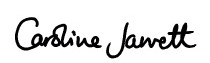 Head of School        							          Date            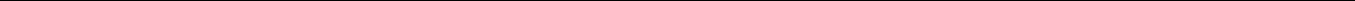 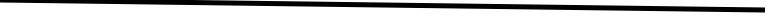                                                           Tracey George	                                                       4.2.21                      Chair of the SMC					                                  Date            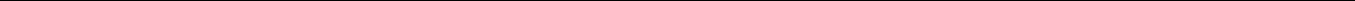 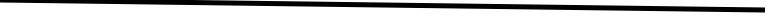 Health, Safety & Welfare functions and responsibilitiesArrangements for the supervision of studentsOpening times
The School will be open from:-7:45am And will close to students at:-6:00pmSupervision arrangementsBreakfast Club Supervision from 7.45am – 2 members of staff to 16 pupils.  Children to be dropped off in the Breakfast Club room.Morning Supervision from 8.30 am – 2 members of staff on playground. Children to be left in the playground (for wet morning play the children will lead into their classrooms where they will be supervised).Morning break time supervision – 2 members of staff on playground.Lunchtime supervision – 4 members of staff in lunch hall until 12.30pm & 2 members of staff on duty in each playground from 12.30 pm.After School Club supervision – 2 members of staff per group of children collection point agreed at point of club sign up.  School based clubs finish at 4 pm, After school club finishes at 6 pm.If a child is not collected from school at the agreed time 2 members of staff should remain in the school with the child and contact should be made with all parent/emergency contacts on list.  Both staff to remain in school until the child is collected.  If emergency contacts cannot be reached and the child remains uncollected by 6 pm, the Head of School should be notified (if not present) who will inform the CEO.  Police will then be informed. First Aid needs/proceduresAn assessment of first aid needs has been carried out and has identified that the following numbers of trained staff is required:-First Aid at Work Qualified			[ 1 ]Emergency First Aid Qualified		[ 1  ]Paediatric First Aid Qualified		[ 4 ]Notifying parentsIn addition to the procedures above the school will notify parents/guardians of any other significant injury by way of:-a telephone callRecords of notification by telephone to parent/guardians will be logged by the office on Assesnet. Original copies of written notification are sent home with the pupil. These will be scanned into a first aid sharepoint folder and stored on the school’s server. They are reviewed by the first aider and Head and the relevant ones are uploaded to Assessnet for CCE staff and CC staff to view.Medicine in SchoolThe School does not keep or dispense any other medication [other than salbutamol for use with the emergency asthma kit (see below)] unless extreme circumstances require it and then only by prior arrangement with parents.Self-Management of MedicationThis School does not allow students to carry or manage their own medication.Emergency Asthma KitsThis [School/Academy]’s procedures for managing the use of the emergency asthma kit is based on Department of Health guidance:-https://www.gov.uk/government/uploads/system/uploads/attachment_data/file/350640/guidance_on_use_of_emergency_inhalers_in_schools_September_2014__3_.pdfStaff authorised to dispense this medication have read the above guidance and have been given instruction in the recognition of the symptoms of an asthma attack and the appropriate procedures to follow.The emergency inhaler contains Salbutamol and will only be available to students who have beendiagnosed with asthma and prescribed an inhaler ORprescribed an inhaler as reliever medication.  In addition parental consent must be obtained for use of the emergency inhaler.The School keeps a register of students who have been diagnosed with asthma or prescribed a reliever inhaler.The emergency asthma kit will be stored and managed in the same way as any other prescription medication following the procedures above.Storage of MedicineMedicines will be securely stored in First Aid Cupboard.All medicines must be signed in in the Medicines Log.Any medicine given out or administered must be recorded in the Medicines Log.Facilities for Medical ProceduresA room has been provided for medications and medical treatments to be administered [staff room].List of first aiders Accident ReportingThe following flowchart will be used within schools to determine how accidents/incidents need to be recorded. 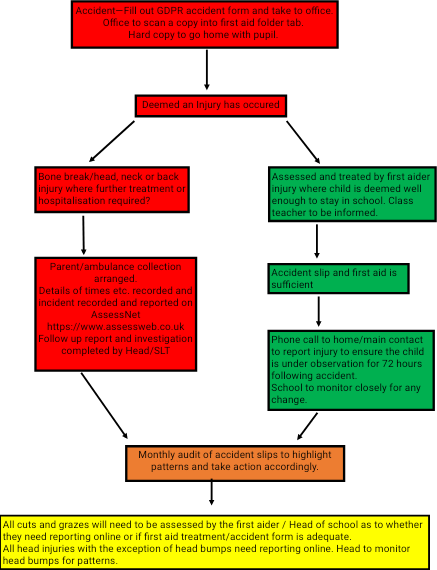 Violent Incident Reporting
The following flowchart will be used within schools to determine how violent incidents need to be recorded.Near MissesWhere an incident occurs which could have resulted in injury – but didn’t – a record will be kept in a Near Miss Log.This is found on Assessnet.The Near Miss Log will be reviewed periodically by the person identified in section 1 in order to identify any areas of concern which may require attention.Evacuation and Registration ProceduresThis details the fire and emergency evacuation procedures for the premises.  Staff must ensure that they are familiar with these procedures and act upon the requirements.On discovering a fire, raise the alarm at the nearest break glass call point.ACTION WHEN THE FIRE ALARM SOUNDSThe office staff will call the emergency services.Head of School/Fire Marshall will conduct a sweep of the building to ensure the building is evacuated, and to re-direct the evacuation if necessary.  They will also close the fire doors in the corridors.  In the event of their absence, the sweep is conducted by the Lead Teacher and the school secretary.EVACUATION PROCEDURESThe signal to evacuate the building is a continuously ringing bell. All members of staff will take responsibility for the evacuation of the building in the following way:Keep pupils calm.All pupils must be quiet and walk, not run, during the evacuation.Pupils must be led quietly to the nearest exit indicated on the plan.  Pupils/staff should not stop to pick up belongings.If possible classroom doors and windows should be closed.Teaching Assistants for each class to check the toilets.Follow the ‘Green Exit’ signs or use the nearest available exit.Pupils to line up in silence at the far end of the playground.  The fire register is called out by a member of staff from each class.Office staff to carry out the visitors book, grab bag including telephone number contact sheets and office signing in book.After the roll call staff and children will await further instructions. Do not re-enter the building until you are told by the Head of School or the Fire Brigade that it is safe to do so.The Head of School will then inform the Chair of SMC, Central Office and the Local Authority.ROLL CALLPupils line up and teachers check the register and report to the Head of School as correct, or the names of missing pupils.  This is cross referenced with the other registers before a search is organised.Teachers also check that all adults assigned to their class that day are present eg students, volunteers and TAs.Office staff check visitor attendance and report to Head of School/Lead Teacher as correct or the names of any missing people.The Head of School must inform the Fire Brigade personnel that the roll call is complete.Breakfast and After School ClubAdults running/leading activities out of normal school hours must maintain a register of all children attending so that a roll call can be made in the event of an emergency evacuation.Club/activity leaders to ensure that all adult helpers are accounted for.Evacuation points as above.DISABLED PERSONSDisabled pupils are the responsibility of a designated teaching assistant or teacher and must have a Personal Evacuation Plan in place, which is developed as part of the Fire Risk Assessment procedures when they are admitted to the school.Disabled pupils will be evacuated through the nearest designated fire exit.Disabled visitors are the responsibility of the member of staff who they are visiting.  They will be evacuated through the nearest designated fire exit.Disabled staff are the responsibility of designated colleagues.  They will be evacuated through the nearest designated fire exit.  Disabled staff must also have a Personal Evacuation Plan in place.The evacuation from the building of any disabled person will be given priority.ACTION ON DISCOVERING A FIREOn discovering a fire:Raise the alarm by breaking the glass at the nearest ‘fire call’ point.Do not attempt to put out a fire using the fire extinguishers.  The priority is to evacuate the building.All other staff will then follow the procedures detailed under Section 2.SUMMONING THE FIRE & RESCUE SERVICEThe office staff will dial 999 to call the fire service.  Other emergency services will be called if necessary.The School Fire Marshall will meet the emergency services and share the building fire plan. In the event of any casualties, these will be looked after by first aiders and the Designated First Aider in the Workplace will have the responsibility for liaising with the ambulance service.FIRE DRILLSEvacuation drills should be carried out once each half term.The Head Teacher has responsibility for evaluating the outcomes of practice drills and implementing any necessary changes to the systems.The first drill of the year should be carried out as soon as possible at the start of the autumn term so that all new pupils and staff are aware of procedures.Arrangements are made to vary the drills so that as many scenarios as possible are rehearsed.VISITORS, CONTRACTORS AND LETTINGSAll visitors and contractors must report to the office, signing in the appropriate book on arrival and before leaving the premises.  All visitors/contractors should wear identity badges either provided by the school or their company/organisation.Contractors will be asked to sign the register of maintenance/works on arrival at the office.In the event of a fire evacuation, the person hosting the visitor is responsible for escorting him/her to the fire assembly point.Contractors working on the premises, shall be informed of the fire and emergency procedures that apply including:-action to be taken on hearing the fire alarm or discovering a fire;fire evacuation procedures including means of escape, location of the fire assembly points and name of the person in charge of evacuation procedures;the location of the firefighting equipment and fire alarm call points in relation to the area of their work.Contractor’s employees working on the premises when full time staff are absent (eg at night or at weekends), shall have adequate fire evacuation arrangements in place and know how to call the fire & rescue service.The risk of fire arising out of the work of any contractor at the premises will be assessed and appropriate precautionary measures put in place.  Advice will be sought from the school’s appointed property maintenance consultant as required.Persons who hire the school premises for events will be given written instructions as regards what action to take in the event of discovering a fire or on hearing the fire alarm sounded and will be given copies of relevant Fire Risk Assessments by the Premises Manager and School Business Manager.  School admin staff are to inform Academy Business Manager about all new lettings.EVACULATION ROUTESEvacuation routes will be kept free from obstruction and adequately and clearly marked with correct signage.All staff are responsible for ensuring that emergency exits and evacuation routes are kept free from obstructionSufficient notices are displayed at appropriate places; these will indicate the action to be taken on discovering a fire or upon hearing the fire alarm.Fire doors identified with this symbol must NEVER be propped open.FIRE ALARM TESTThe fire alarms should be tested once a week by the premises team / school office and records are kept.The emergency lighting will be tested monthly by the premises team and records are kept.Staff are responsible for reporting defects to the Premises Manager who will ensure they are repaired.FIRE FIGHTING EQUIPMENTFirefighting equipment will be examined and tested at least once a year by a competent service engineer.On no account should fire extinguishers be removed from wall brackets or moved from their position unless they are needed for fighting a fire.FIRE RISK ASSESSMENTSThe Head of School is responsible for ensuring that appropriate risk assessments are undertaken when required, particularly when there are significant changes in staffing or pupils, such as a new member of staff or pupil with disabilities or changes to the building.The findings from any fire risk assessments undertaken by external consultants will be presented to the Directors’ Premises, Health & Safety Committee.Fire Risk Assessments are undertaken by the Premises Manager and Head of School as required for lettings and events such as school discos, Fetes, Parents Evenings.  These risk assessment will be discussed with staff as necessary so they are aware of their responsibilities.STAFF TRAININGElaine Pryer & Catherine Humpage are the designated Fire Marshal.  All new staff, volunteers and students will, as part of their induction, be made aware of and given a copy of this plan.EVENTSParents Evenings – Teachers are responsible for escorting parents in their classrooms to the nearest fire exit and to the assembly point.Performance in the hall – The Head of School (or Senior Teacher) will remind the audience of evacuation procedures and exit routes prior to the start of the performance.Off site – Evacuation and Registration ProceduresEvacuation routes for each room / area of the building are displayed in all classrooms.A further off-site evacuation point in case of emergency requiring greater distance from the building (eg bomb threat, gas explosion) is St Nuns Church.Emergency contact details are kept in the emergency grab bag sorted in the school office.  Children must line up in their classes and the teacher will take the Fire Register with them.7.  List of Fire Wardens 8.  List of Team Teach trained staff 9.  List of Working at Height trained staff 10. Working under Covid 19As restrictions and guidelines are continually changing, please refer to current Risk Assessment and School Plan for details. FunctionResponsibilityDelegated toFirst Aid Co-ordinatorCaroline Jarrett (Head of School)Elaine PryerFirst Aid Appointed PersonCaroline Jarrett (Head of School)Elaine PryerResponsible person for pupils with medical needsCaroline Jarrett (Head of School)Lizzie MoldenAccident reporting officersCaroline Jarrett (Head of School)Emma Wells (School Secretary)Risk Assessment managerCaroline Jarrett (Head of School)Lizzie MoldenCOSHH coordinatorCaroline Jarrett (Head of School)Emma Wells (School Secretary)DSE AssessorCaroline Jarrett (Head of School)Rebecca DawPPE coordinatorCaroline Jarrett (Head of School)Emma Wells (School Secretary)School Security CompanyPJI SecurityN/AName of employeeTraining course completedCourse dateExpiry dateElaine Pryer(AP)First Aid at Work Level 315/10/202115/10/2024Paediatric First Aid24/06/2024Paediatric First Aid11/05/2024Paediatric First Aid11/05/2024Caroline JarrettEmergency First AidJanuary 201901/01/2022ClareHayesMountain Medicine including Paediatric22/01/2022/01/23Name of employeeTraining course completedCourse dateExpiry dateElaine PryerFire WardenMay 202127/05/2024Catherine HumpageFire WardenJuly 2019July 2022Name of employeeTraining course completedCourse dateExpiry dateDonna FryerSept 20Sept 20Sept 2022Katrina EvensFeb 2022Feb 202211/01/2024Name of employeeTraining course completedCourse dateExpiry dateGary Standing26/4/1826/4/1826/4/20Jason Gordon26/4/1826/4/1826/4/20